Задание 1 (5 баллов) Установите соответствие. Ответ запишите в виде 1А, 2Б, 3В…Ответ: 1Г, 2Д, 3В, 4Б, 5А.Задание 2 (11 баллов)Выполните тест. В вопросах 1–9 обведите по одному правильному ответу.1. Кто нашел и опубликовал "Слово о полку Игореве"?1) А. И. Мусин-Пушкин 2) М. В. Ломоносов 3) Н. И. Новиков4) В.О. Ключевский.5)А.Д. КантемирОтвет: 1. (1 балл).2. Союзник хана Мамая накануне Куликовской битвы…–хан Кучумэмир Тимурхан Мегенли-Гирейлитовский князь Ягайлопольский король Казимир IVОтвет: 4. (1 балл).3. Великим "Государем, императором Петром 3 Федоровичем" объявил себяСтепан РазинЕмельян ПугачевИван БолотниковЛжедмитрий 1Тимофей РжевскийОтвет: 2. (1 балл).4. Восточная Грузия присоединилась к Российской империи в результатезаключения Тильзитского мира в 1807 г.решения Венского конгресса 1815 г.добровольного вхождения в 1801 г.заключения Парижского мира в 1856 г.Кючук–Кайнарджийского мирного договора 1774 г.Ответ: 3. (1 балл).5. Жалованная грамота дворянству (1785 г.)отменяла "табель о рангах"уравняла поместье и вотчинувпервые декларировала свободу дворянина от обязательной службыподтвердила свободу дворян от уплаты налогов и телесных наказанийразрешала помещикам отпускать на свободу крепостных крестьян, которые становились "вольными хлебопашцами"Ответ: 4. (1 балл).6. Рост территории России во второй половине XVIII в. произошел за счет присоединенияПравобережной Украины, Белоруссии, Северного ПричерноморьяСибири и Дальнего ВостокаСредней Азии и КазахстанаЛифляндии, Эстляндии, ИнгерманландииОтвет:  1. (1 балл).7. Военные действия в годы Крымской войны (1853–1856) не велись на территории Кавказарусского СевераДунайских княжествцентральных губерний Россиина КамчаткеОтвет: 4. (1 балл).8. Расставьте имена полководцев в правильной хронологической последовательности - ...1)  М.Б. Шеин, А.Д.Меншиков, П.А. Румянцев, П.Н.Нахимов, И.И. Панфилов2)  П.А. Румянцев, П.Н.Нахимов, М.Б. Шеин, И.И. Панфилов, А.Д.Меншиков3)  П.Н.Нахимов, М.Б. Шеин, И.И. Панфилов, А.Д.Меншиков, П.А. Румянцев4)  М.Б. Шеин, И.И. Панфилов, А.Д.Меншиков, П.А. Румянцев, П.Н.Нахимов5) А.Д.Меншиков, И.И. Панфилов, П.А. Румянцев, П.Н.Нахимов, М.Б. ШеинОтвет: 1. (1 балл).9.  Как называлась танковая колонна, построенная на средства пожертвований верующих в годы Великой Отечественной войны? 1) «Илья Муромец» 2) «Святой Дмитрий Донской» 3) «Святой Андрей Первозванный» 4) «Святой равноапостольный князь Владимир»Ответ 2. (1 балл).10. Расставьте события царствования Александра I в правильной последовательности:А. Отмена крепостного права в Курляндии и ЛифляндииБ. деятельность "Негласного комитета"В. начало заграничных походовГ. Отечественная войнаД. реформы М. СперанскогоОтвет:  БДГВА. (2 балла).Задание 3 (8 баллов)Дополните схему. План христианской базилики: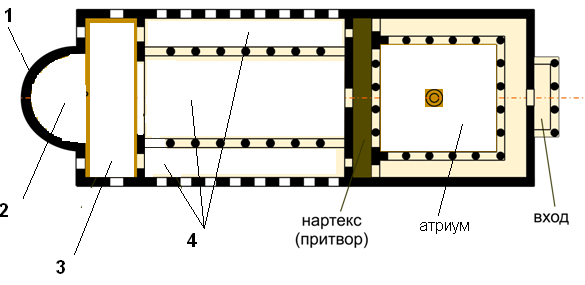 Ответ: По 2 балла за каждую верную позицию.Задание 4 (5 баллов)Определите значение термина. Ответ запишите в виде 1А, 2Б, 3А…1.  В Киевской Руси – сборщик рыночных пошлин: А.  Гридин, Б. Огнищанин,В.  Мытник,Г.  Рядович2. «Выкупные платежи» – А.  платежи, которые платили русские пленники в Орде,Б. деньги, которые крестьянин выплачивал в рассрочку. Эти деньги заплатило за него государство помещику за землю, передаваемую крестьянину после отмены крепостного права.В. Денежная сумма (в отдельных случаях – полезные ископаемые, зерно, сырье), выплачиваемая проигравшей в войне стороной победившему государству.Г. деньги, вносимые крестьянином при уходе от феодала в Юрьев день.3. Вид легкой (до середины XIX века) кавалерии, вооруженной саблями, пиками, карабинами и пистолетами А.  егеря,Б.  кирасиры,В.  гусары.Г. стрельцы4. Четьи-Минеи – А. приходно-расходные книги, сведения о налогах поступавших в Казну.Б. сборники, в которых произведения располагались по дням, чтение их предписывалось церковью,В. сборники древнерусских былин, песен, сказок.Г. запрещенная церковью еретическая литература5. Условное название национально-освободительного движения горцев Северного Кавказа в 20-60-е годы XIX века, выражавшееся в активном участии в «священной войне» против «неверных» (немусульман): А.  суффизм,Б.  газават,В. джадидизм,Г.  мюридизм.Ответ: 1В, 2Б, 3В, 4Б, 5Г.Задание 5 (7 баллов)Рассмотрите изображения икон. Ответьте на вопросы.1) Какая из икон была перевезена из Византии на Русь. В каком веке?2) Какая из икон была написана в 17 веке. Укажите имя иконописца.3) Какая из икон написана Андреем Рублевым. Укажите годы жизни иконописца.4) Кто автор оставшейся иконы?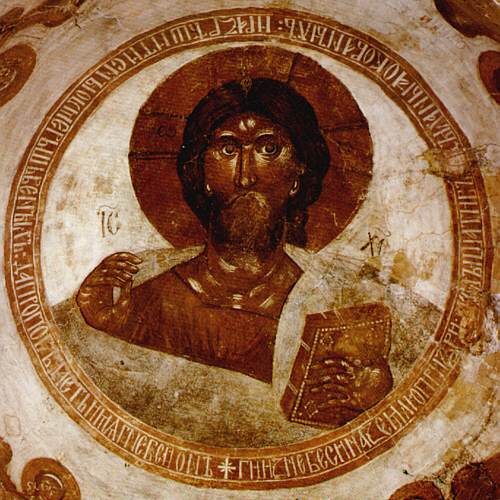 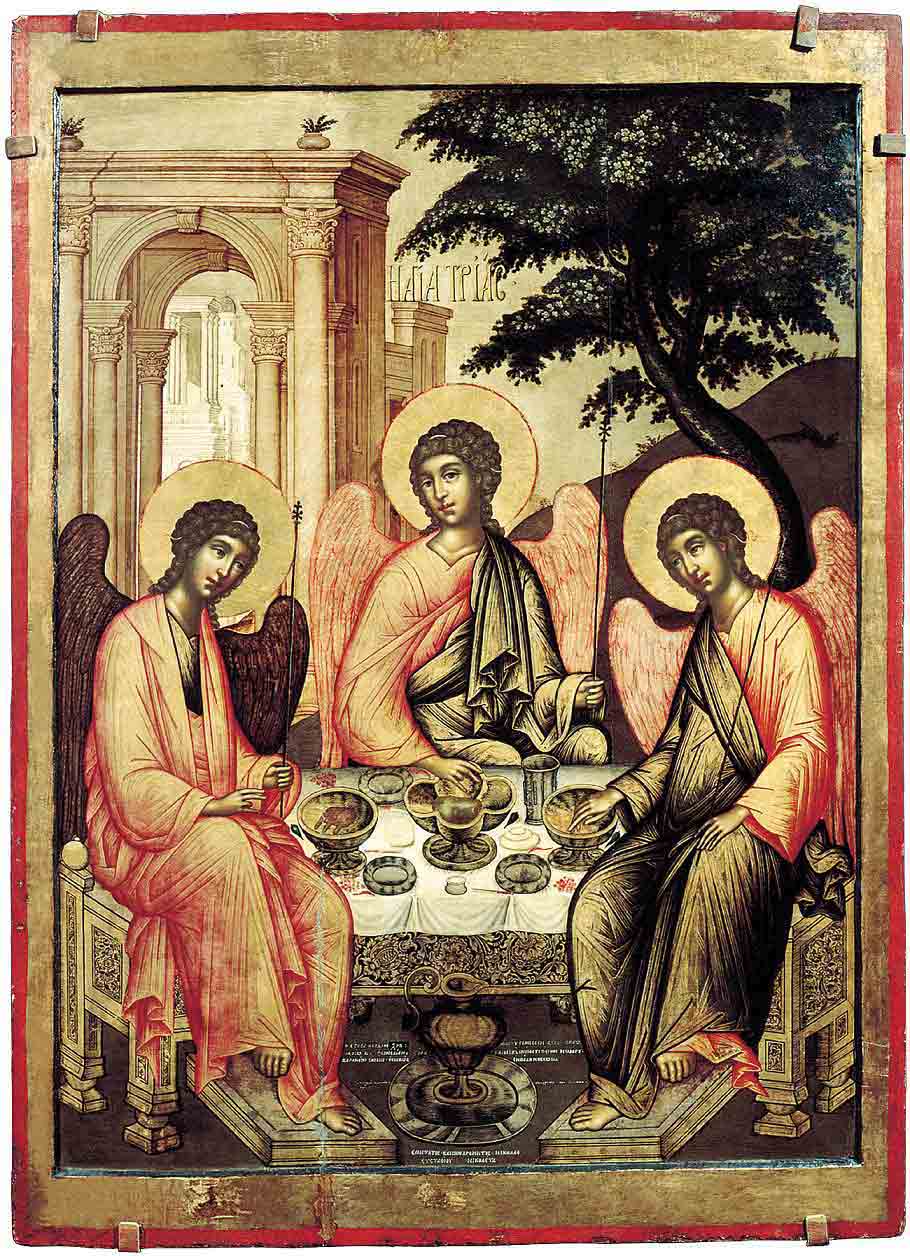 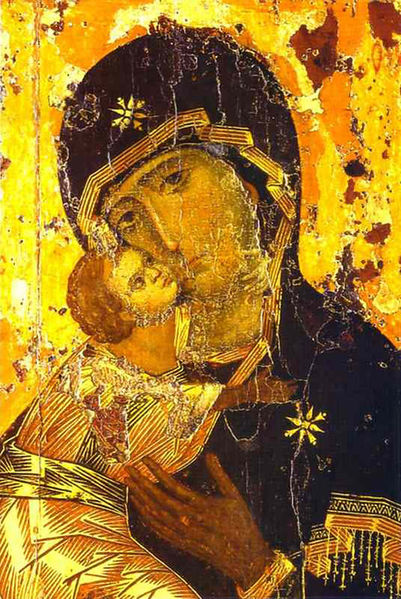 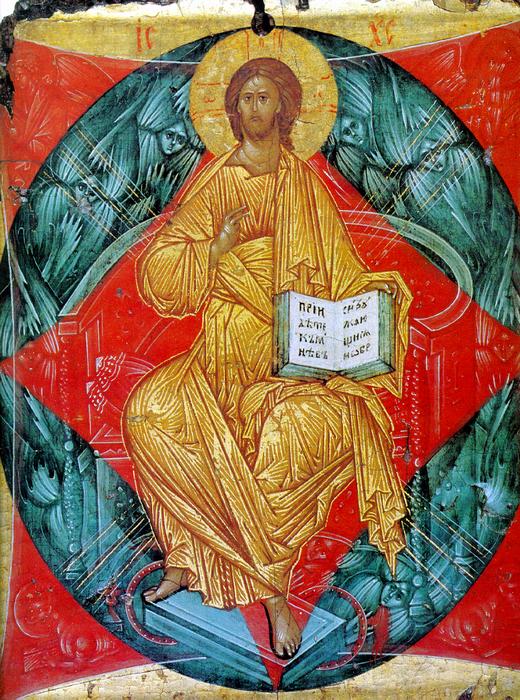 Ответ: 1) Икона 3, в XII веке. (2 балла)2) Икона 2, Симон Ушаков. (2 балла)3) Икона 4. Датировка жизни Андрея Рублева установлена приблизительно: 1360–1430 гг., ученику может быть засчитан правильный ответ, если он указывает даты с погрешностью +/ – 10 лет.  Верным можно считать ответ также в том случае, если ученик указывает на отсутствие достоверной датировки, затем пишет в ответе период с точностью до половины века. (2 балла)4)  Феофан Грек. (1 балл)Задание 6 (9 баллов)Заполните пропуски в тексте. Обратите внимание, что 3) повторяется дважды.С принятием христианства на Руси начинает использоваться римский календарь, который в Древнем Риме был введен 1)___________________  еще в 2)___________году до н.э. По этому календарю год начинался с марта, а месяцы имели разное количество дней, от 28 до 31. На Руси на новый календарь наложилось летоисчисление, принятое в Византии. В Византии счет годам шел не от Рождества Христова, как в Западной Европе, а от сотворения мира. По Библии считалось, что Христос родился через 3)_____________лет после сотворения мира, поэтому, чтобы перевести дату "от сотворения мира" в дату "от Рождества", необходимо вычесть 3)______________.В 1492 г. великий князь 4) __________________________ утвердил постановление считать за начало года первое 5)__________________. В 1699 г., по реформе календаря, проведенной 6) кем? __________________________, начало следующего года устанавливалось с первого января. Однако в Западной Европе в то время уже был распространен  7)_________________________ календарь, и разница в XVIII веке между ним и российским календарем составляла 8)___________ дней. В ХХ веке, декретом от 26 января  9)__________________ года календарь в нашей стране стал таким же, как и в большинстве стран мира.  Ответ:  1) Юлием Цезарем, 2) 46 (45), 3) 5508 (5509), 4) Иван III, 5) сентября, 6) Петром Первым, 7) григорианский, 8) 11, 9) 1918.Задание 7 (12 баллов)Рассмотрите иллюстрации. По каждой из картин, ответьте на вопросы:Определите, какое историческое событие отображено на картине. В каком году произошло событие, изображенное художником. 3) Напишите фамилию автора картины.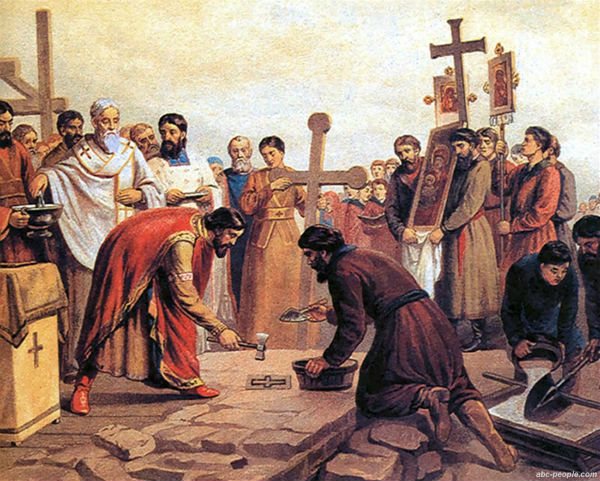 Ответ: 1) Закладка Владимиром Десятинной церкви в Киеве  (1 балл).2) 989 г. (1 балл).3) В. Верещагин (2 балла).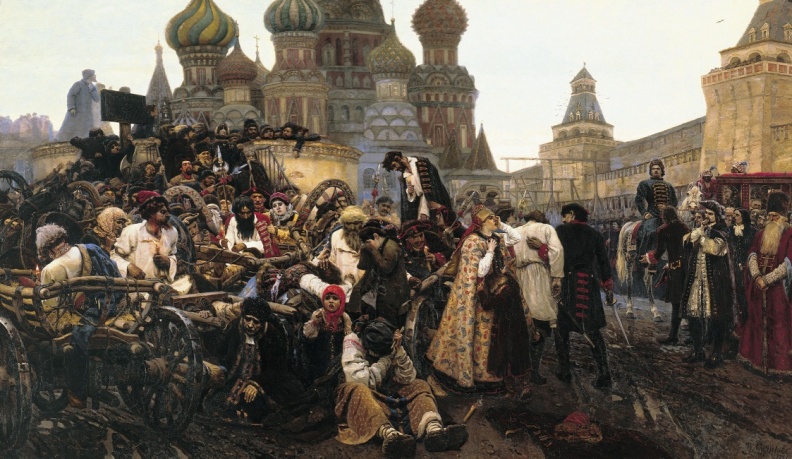 Ответ: 1) Казнь стрельцов / восстание стрельцов (1 балл).2) 1698 г. (1 балл).3) В.И. Суриков. (2 балла).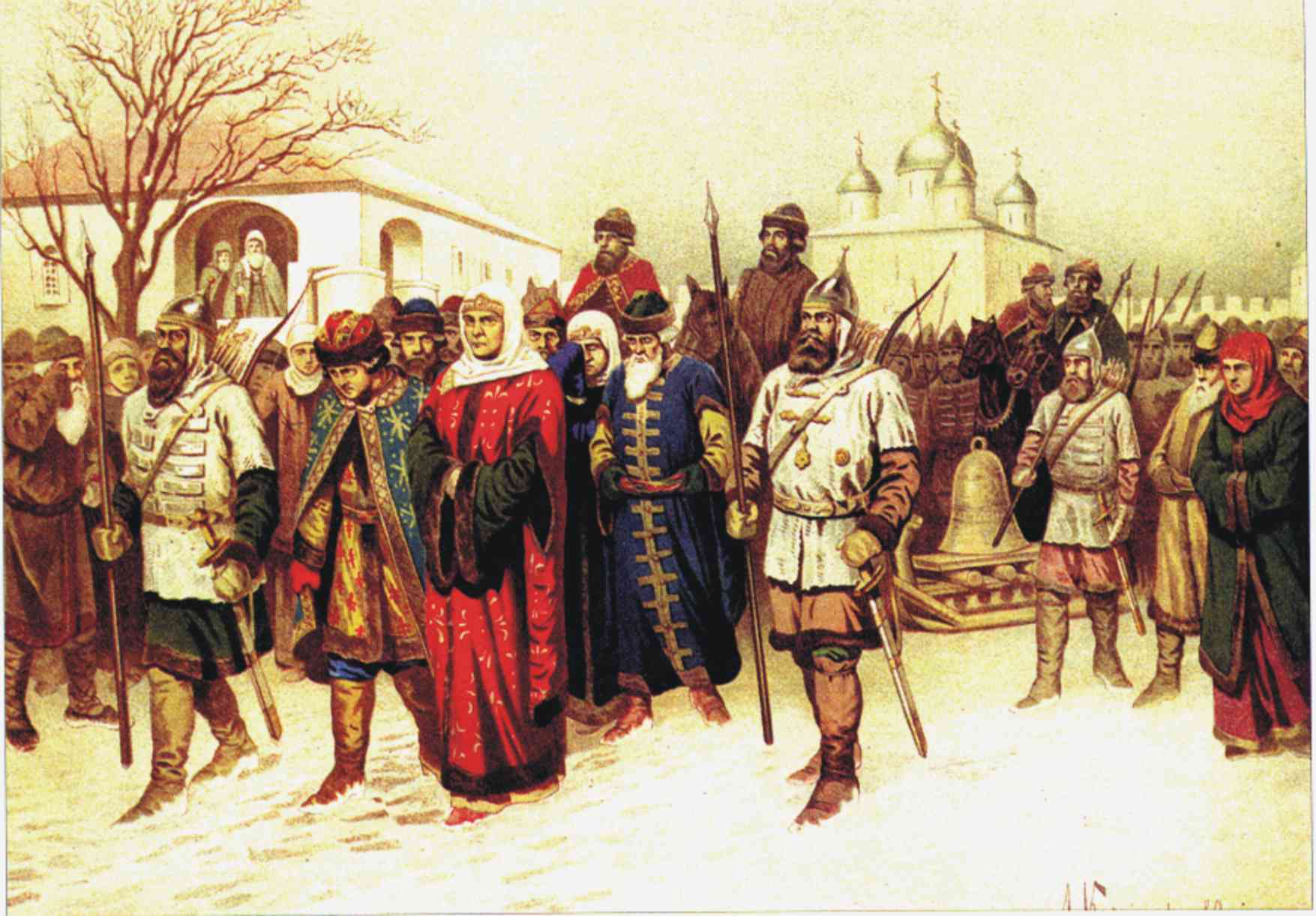 1) Отправка Марфы Борецкой и новгородского вечевого колокола в Москву/ В качестве верного ответа может быть засчитан и 1 элемент. (1 балл).2) 1478 г. (1 балл).3) А. Кившенко. (2 балла). Задание 8 (7 баллов)Логические ряды:1) Что объединяет четверых названных людей, из пяти? Ответ объясните.В. Поярков, И. Заруцкий, М. Стадухин, И. Москвин, Е. Хабаров. Ответ: все, кроме И. Заруцкого, землепроходцы. (1 баллл)2) Что объединяет пять городов из шести? Ответ объясните.Ахен, Вена, Троппау, Раппало, Лайбах, ВеронаОтвет: Вена – город, в котором был сформирован Священный союз. Ахен, Троппау, Лайбах, Верона – города, в которых проходили съезды Священного союза. Раппало – "лишний". (2 балла)3. По какому принципу образован следующий ряд? Определите, какие события произошли в каждом указанном ниже году.1816–1818 гг., 1818–1821 гг., 1820 г., 1822 г., 1821–1825 гг., 1825 г. Ответ: Принцип: деятельность декабристов/ декабристских обществ. (0,5 балла)1816–1818 гг. – Союз спасения,  (0,5 балла)1818–1821 гг. – Союз благоденствия, (0,5 балла)1820 г. – Восстание Семеновского полка, (0,5 балла)1822 – указ о запрете всех тайных обществ и масонских лож/Н. Муравьев становится членом "правителем" Северного общества.  (1 балл за любой верный ответ)1821–1825 гг. – деятельность Северного и Южного обществ, (0,5 балла)1825 г. –  восстание декабристов. (0,5 балла)Задание 9 (2 балла)Рассмотрите диаграммы: 1) объясните, что такое урбанизация. 2) определите к какому периоду относится каждая из диаграмм.Уровень урбанизации населения Краснодарского края в конце XIX в. и в начале XXI в.Ответ: Урбанизация это – рост городов, повышение числа городского населения в стране (1 балл)1 – начало XXI в., 2 – конец XIX в. (1 балл)Задание 10 (8 баллов)Прочитайте отрывок и ответьте на вопросы:1) В каком году был заключен договор, о котором говорится в отрывке?2) В каком городе он был подписан?3) Какие права получили указанные ниже территории при вхождении в состав России? Перечислите не менее трех прав."Ничего не могло быть удивительнее мнения публики, когда пушечные выстрелы с Петропавловской крепости 8 сентября возвестили о заключении мира, и двор из Зимнего дворца парадом отправился в Таврический для совершения молебствия. Все спрашивали друг у друга, в чем состоят условия. Неужели большая часть Финляндии отходит к России? Нет, вся Финляндия присоединяется к ней. Неужели по Торнео? Даже и Торнео с частью Лапландии. Неужели и Аландские острова? И Аландские острова. О, Боже мой! О, бедная Швеция! О, бедная Швеция! Вот что было слышно со всех сторон". (Вигель Ф.Ф. "Записки")Ответ: 1) 1809. (2 балла).2) Фридрихсгам/Хамина. (2 балла). 3) территория Финляндии вошла в состав России, как Великое княжество Финляндское и сохранила свою внутреннюю автономию. Ученик может назвать сохранение Финляндией местных законов, сейма, конституции, финского гражданства, национального языка делопроизводства, григорианского календаря. В качестве верного ответа может быть засчитано упоминание факта нераспространения крепостного права на Финляндию. (до 4 баллов).Задание 11 (14 баллов)Перед Вами карта России. Розовой линией очерчен район восстания/ при черно-белом варианте распечатки задания – серая линия (Запорожье, Полтава, Харьков, Воронеж и т.д.). Определите, что это за восстание: назовите лидера восставших.укажите хронологические рамки восстания. Из числа исторических деятелей, изображенных на портретах, выберите тех, кто жил в период этого восстания.Определите, кто изображен на каждом из портретов.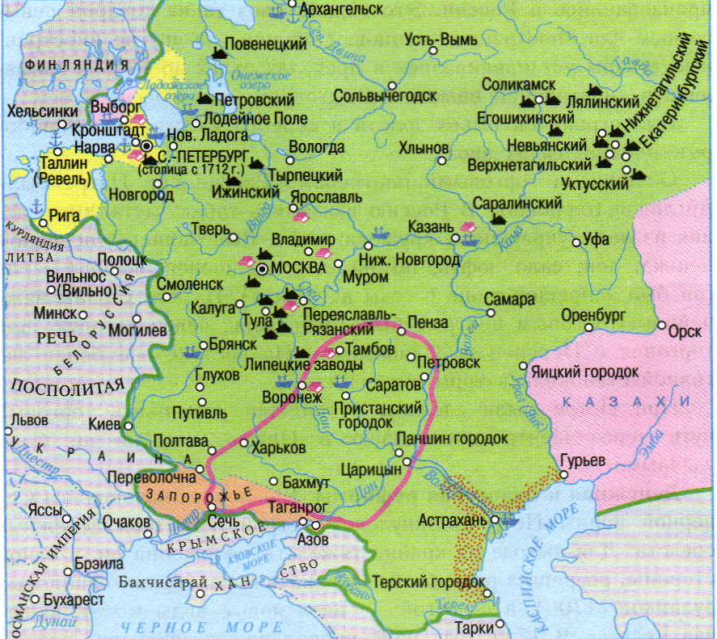 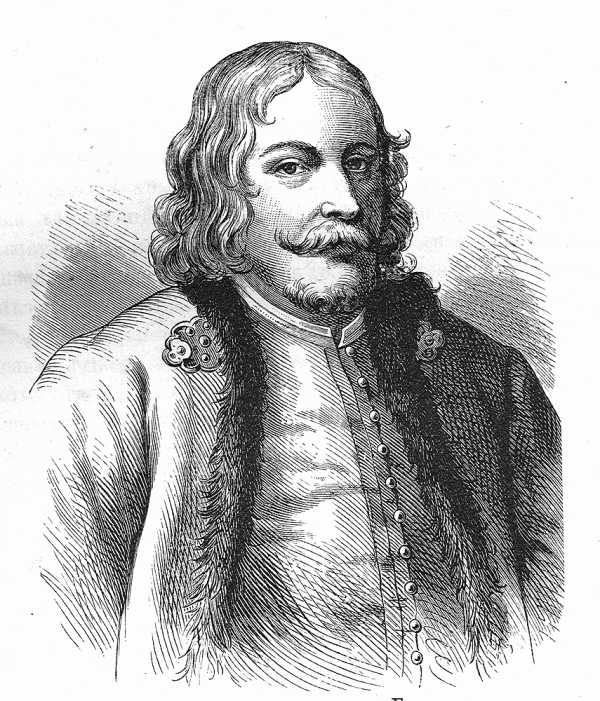 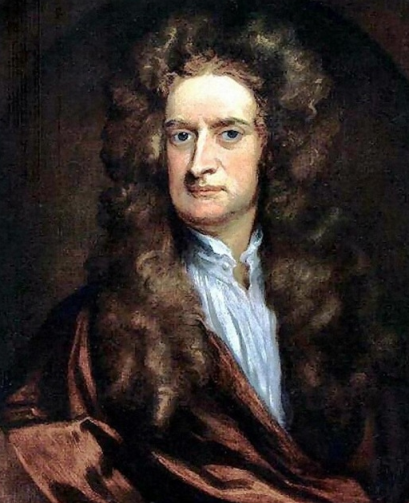 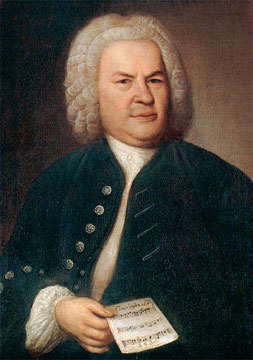 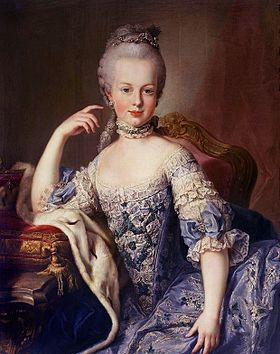 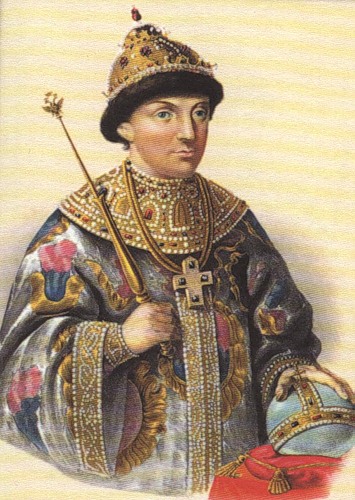 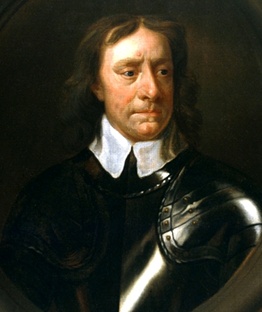       Ответ: 1) Кондратий Булавин (1 балл)2) 1707–1709 гг. (2 балла)3) А,Б, В (5 баллов за полностью верный ответ, если ученик называет больше или меньше 3-х, то тогда, соответственно вычитаем по 1 баллу за каждую лишнюю/недостающую букву).4) 6 баллов.Спасибо!МИНИСТЕРСТВО ОБРАЗОВАНИЯ И НАУКИКРАСНОДАРСКОГО КРАЯГосударственное бюджетное образовательное учреждение дополнительного образования детейЦентр дополнительного образования для детей. Краснодар, ул. Красная, 76тел.259-84-01 	E-mail:cdodd@mail.ru   Муниципальный этап Всероссийской олимпиады школьников по истории2013-2014 учебный год8 класс, ответыПредседатель ПМК:к. и.н. доцент КубГУ1И быстрым был, словно пардус, и много воевал. Впоходах же не возил за собою ни возов, ни котлов, не варил мяса, но, тонко нарезав конину, или зверину, или говядину и зажарив на углях, так ел; не имел он шатра, но спал, постилая потник с седлом в головахАГлеб 2Ибо  любил дружину и с нею совещался об устройстве страны, и о войне, и о законах страны, и жил в мире с окрестными князьями - с Болеславом Польским, и со Стефаном Венгерским, и с Андрихом Чешским.БИгорь 3Выступил в поход , взяв с собою много воинов:варягов, чудь, словен, мерю, весь, кривичей, и пришел к Смоленску с кривичами, и принял власть в городе, и посадил в нем своего мужа. Оттуда отправился вниз, и взял Любеч, и также посадил мужа своего. И пришли к горам Киевским, и узнал , что княжат тут Аскольд и Дир.ВОлег4В тот год сказала дружина : "Отроки Свенельдаизоделись оружием и одеждой, а мы наги. Пойдем, князь, с нами за данью, и себе добудешь, и нам".ГСвятослав 5В это же время пришла от Предславы весть к Ярославу о смерти отца и послал Ярослав сказать : "Не ходи: отец у тебя умер, а брат твой убит Святополком".ДВладимир1Апсида2Алтарь3Трансепт4НефыАВ.В. ГолицынБИсаак НьютонВИоганн Себастьян БахГМария-Антуанетта (королева Франции)ДФедор Алексеевич РомановЕОливер Кромвель